Контрольную работу выполнить с решением до 15 декабря и отправить подробное решение на электронную почту.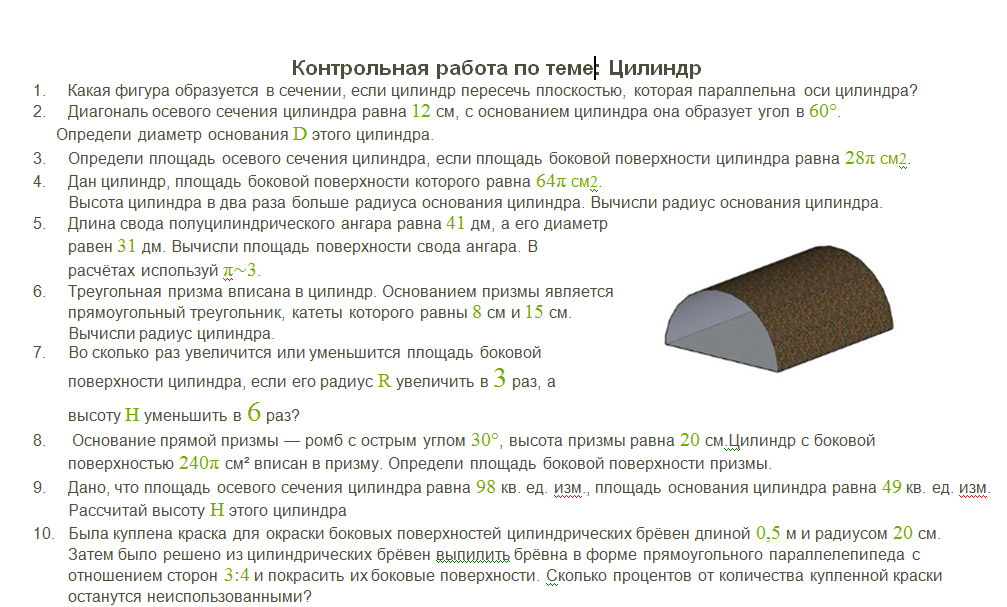 